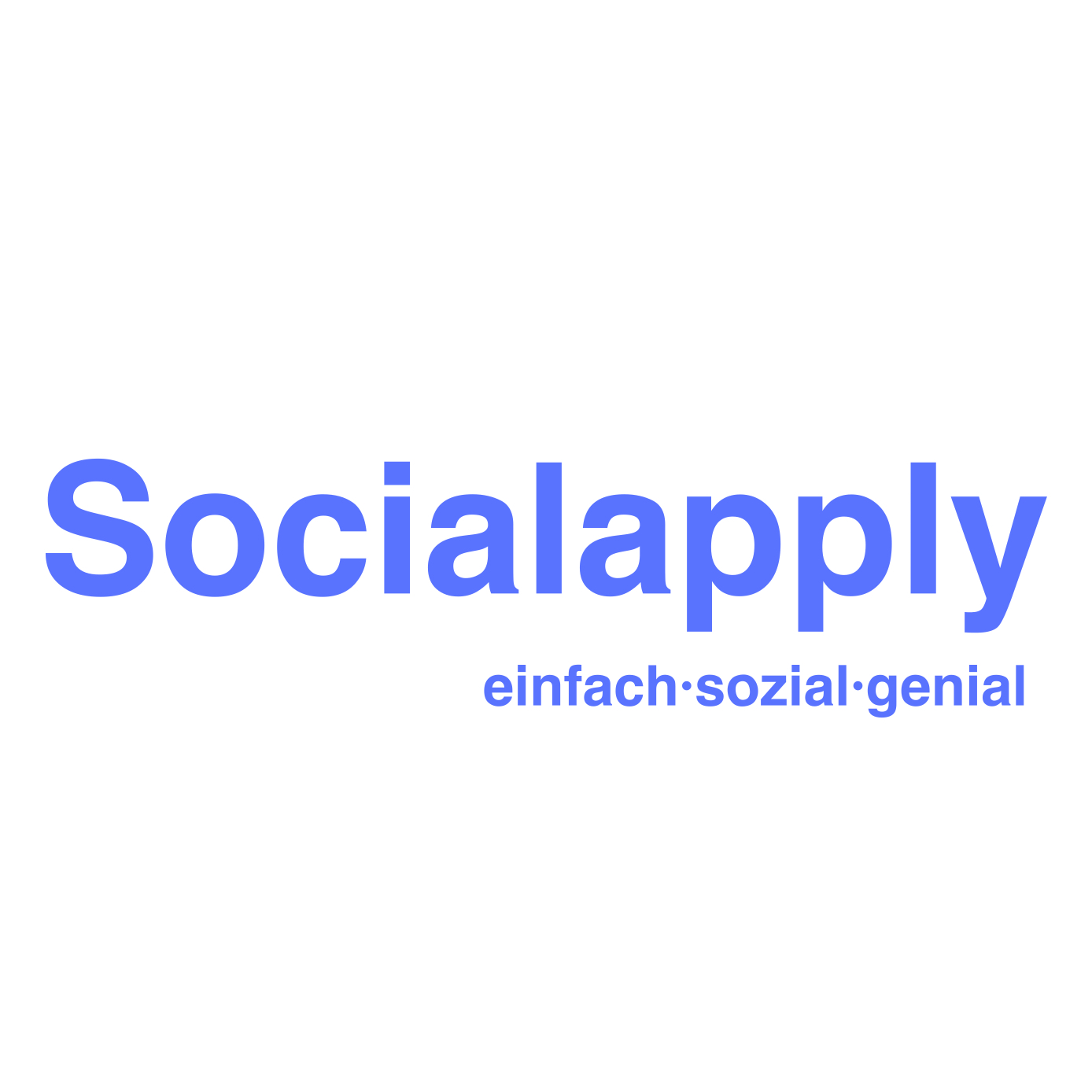 Ansprache im TeamIn vielen Einrichtungen ist es üblich, dass sich Praktikanten und Mitarbeiter im Team kurz vorstellen, wenn sie neu dabei sind.Nutze diese Chance und präsentiere Dich mindestens 1 Minute vor Deinem neuen Team!Die wichtigsten Anregungen für Dich!Name, Alter und HerkunftDein Werdegang – Studium/ AusbildungWie bist Du zur Einrichtung gekommen?Erzähle von einem Hobby, welches Du gerne machst.Eine Vorab-Entschuldigung, falls es mit allen Namen nicht direkt klappt.Freue Dich auf eine tolle Zusammenarbeit und neue HerausforderungenDenk immer daran: Der erste Eindruck zählt und bleibt in Erinnerung.